Supporting InformationInvestigation of the molecular mechanisms which contribute to the survival of the polychaete Platynereis spp. under ocean acidification conditions in the CO2 vent system of Ischia IslandFig S1 Images obtained from the Western blot analysis and elaborated with ImageJ software of the individuals of Platynereis spp. sampled in the Ctrl and in the Vent site (A. H2B, B. H2BK16AC, C. H3, D. H3K27AC, E. H3K4Me2).Table S1 PERMANOVA results of epigenetics analysis carried out in individuals of Platynereis spp. sampled in the Ctrl and in the Vent site.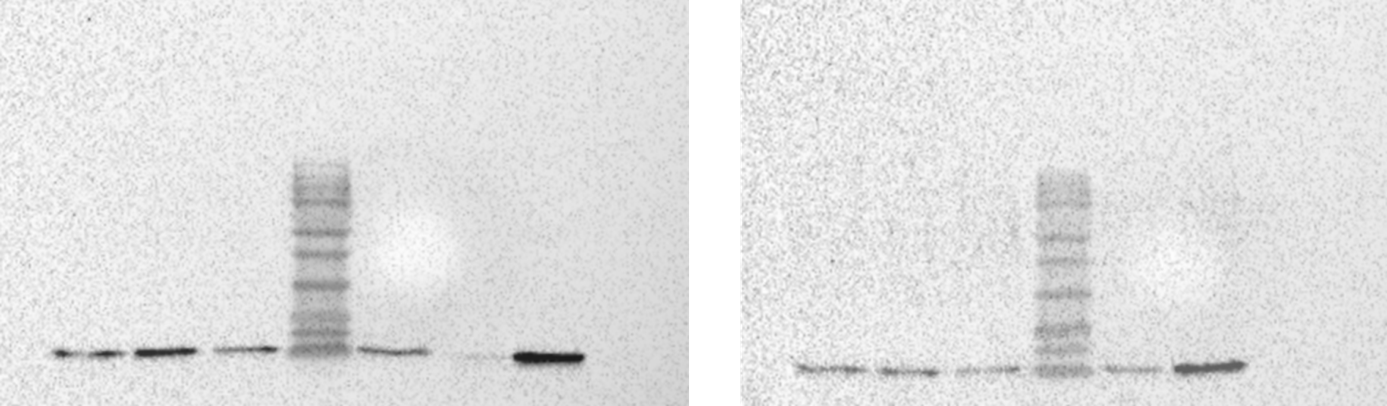 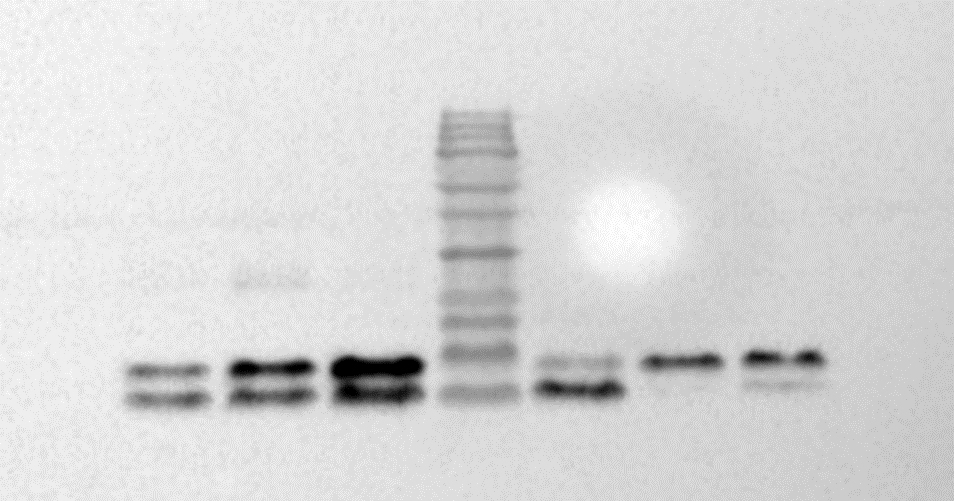 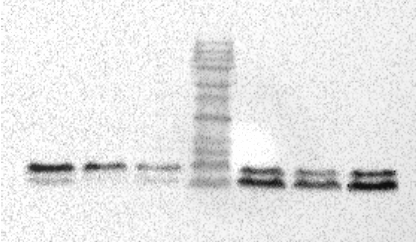 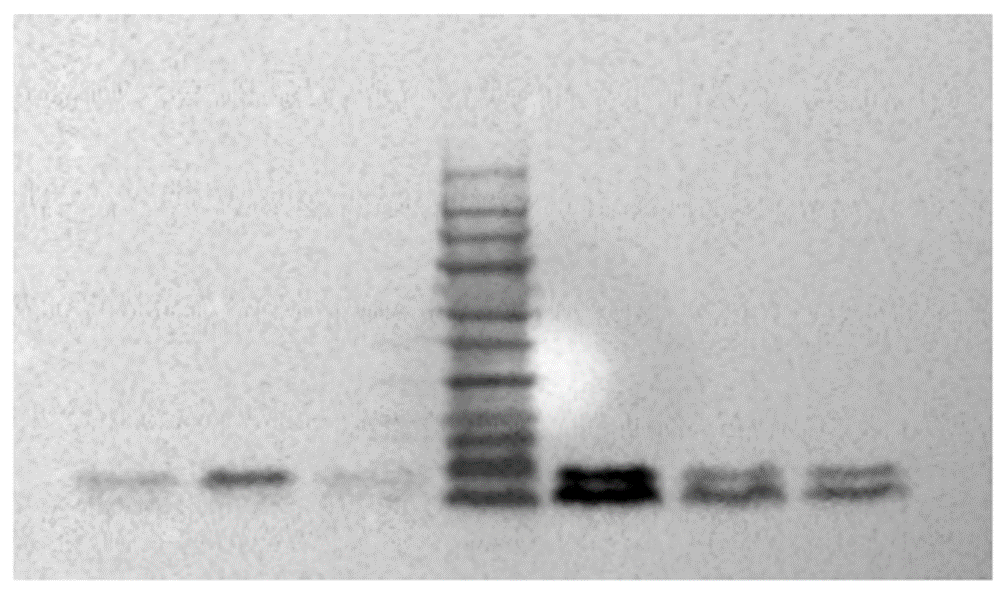 Histone modificationFactorFactorH2B AC/H2Bsitep(MC)= 0.4999H2B AC/H2BsiteF(1,11)= 1.0263H2B AC/H2Bperiodp(MC)= 0.1117H2B AC/H2BperiodF(1,11)= 3.1896H2B AC/H2Bsite x periodp(MC)= 0.0214 *H2B AC/H2Bsite x periodF(1,11)= 8.3567H3 AC/H3sitep(MC)= 0.4266H3 AC/H3siteF(1,11)= 15.551H3 AC/H3periodp(MC)= 0.0648H3 AC/H3periodF(1,11)= 44.451H3 AC/H3site x periodp(MC)= 0.3079H3 AC/H3site x periodF(1,11)= 1.179H3 Me2/H3sitep(MC)= 0.8589H3 Me2/H3siteF(1,11)= 48.27H3 Me2/H3periodp(MC)= 0.665H3 Me2/H3periodF(1,11)= 0.1957H3 Me2/H3site x periodp(MC)= 0.3181H3 Me2/H3site x periodF(1,11)= 11.371